THE ECCLESBOURNE SCHOOL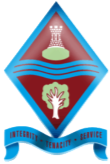 ‘LEARNING TOGETHER FOR THE FUTURE‘Wirksworth Road, Duffield, Derbyshire DE56 4GSTel 01332 840645Web www.ecclesbourne.org.ukEmail info@ecclesbourne.derbyshire.sch.ukCONFIDENTIALJOB APPLICATION FORMThe Ecclesbourne School is committed to safeguarding and promoting the welfare of children and young people and expects all staff and volunteers to share this commitment. We are committed to equal opportunities in employment and positively welcome your application. APPLICATION FOR THE POSITION OF:  PERSONAL DETAILSPlease note that original documentation, verifying your right to work in the UK, will be requested, checked and a photocopy taken if you are invited for interview. If your application is successful and you commence employment, the copy of your identification documents will be retained on file. TEACHING INFORMATIONTeacher Number:	Qualification date: 	Subject you are qualified to/have experience of teaching and to which level (KS3, 4, 5)Have you successfully completed your induction (NQT) period:  	Yes	NoPRESENT OR MOST RECENT EMPLOYERPREVIOUS EMPLOYMENT Please give details of all previous jobs since leaving full-time education. Full details should be given for any period not accounted for by full-time employment, education or training (e.g. unemployment, voluntary work, raising a family, part-time work).Please continue on a separate page if necessary.MEMBERSHIP OF PROFESSIONAL BODIES/ASSOCIATIONSAre you a member of any professional or technical bodies/associations?		Yes	NoIf yes, please give details of membership of professional or technical bodies/associations: EDUCATION AND PROFESSIONAL/VOCATIONAL TRAININGPlease give details of all education, qualifications and any relevant training from secondary school and beyond. Please note that evidence of qualifications will be requested, checked and a photocopy taken if you are invited for interview. If your application is successful and you commence employment copies of this documentation will be retained on file.SECONDARY SCHOOL (11 to 16 education)Establishment attended: SIXTH FORM/FURTHER EDUCATION (16 to 18 education)Establishment attended: UNIVERSITY/FURTHER EDUCATIONEstablishment attended:   	TEACHING QUALIFICATION(s) (if applicable)Establishment attended: OTHER QUALIFICATIONS, FULL OR PART-TIME STUDY Establishment attended: OTHER COURSES AND INSET IN WHICH YOU HAVE BEEN INVOLVED DURING THE PAST THREE YEARS AND WHICH YOU CONSIDER RELEVANT TO THE POSTREFERENCES Please give the name of two referees, one of whom should be your current or most recent employer. If this employment has been within a school, this should be your head teacher, unless in exceptional circumstances. If you are not currently working with children, but have previously done so, one referee must be the most recent employer who employed you to work with children.References will not be accepted from relatives or from people writing solely in the capacity of a friend.Please ensure that you include an email address and telephone number and that the person is willing to provide a reference.SUITABILITY FOR JOBUsing the job description and person specification provided, please give further details about why you believe you are suitable for this job.You may wish to give examples of previous experience or skills and abilities, or any knowledge you have. DISCLOSURE OF CRIMINAL RECORDSUnder the Rehabilitation of Offenders Act 1974 you must disclose any criminal convictions, warnings, reprimands, cautions, bindings over or other orders, pending prosecutions, or criminal investigations even if they are spent, unless they are protected cautions and convictions.  Protected cautions and convictions are not subject to disclosure and cannot be taken into account, criteria on the filtering of cautions and convictions can be found on the Disclosure and Barring Service website. https://www.gov.uk/government/collections/dbs-filtering-guidanceHaving a criminal conviction will not necessarily bar you from employment. Any information given, either when returning this application form or at interview will be entirely confidential and considered only in relation to this application.Do you have any criminal convictions, warnings, reprimands, cautions, bindings over or other orders, pending prosecutions, or criminal investigations.  (You must check the filtering rules to determine if you should declare them or if they are now protected and no longer require disclosure.)Yes	No If yes please provide details in a sealed envelope marked ‘confidential’. Any information disclosed will be treated in the strictest of confidence. Has your name been placed on any list which bars or disqualifies you from working with children? Yes	NoIf yes please provide details in a sealed envelope marked ‘confidential’. Any information disclosed will be treated in the strictest of confidence. Have you lived or worked abroad in any one country for 6 months or longer at any time since the age of 18?    Yes	No If yes, please give dates and countries: Any post in a school includes substantial access to children and young people and all appointments are subject to an enhanced check with the Disclosure and Barring Service. All employment is subject to a satisfactory results being received. Please note that several original pieces of documentation, verifying your address and identity, will be requested, checked and a photocopy taken if you are invited for interview. If your application is successful and you commence employment copies of this documentation will be retained on file, including a photocopy of your Disclosure and Barring Service certificate.  This information will be kept on file for two years following end of employment. DECLARATIONI declare that the information on this form is true and accurate. I understand that providing misleading or false information will disqualify me from appointment or may lead to me being dismissed if appointed to the post.Privacy NoticeI consent to the information contained in this form, and any information received by The Ecclesbourne School, relating to my application being processed by the school in administering the recruitment process.  (Please X to signify consent.)Signature  DateIf you submit this form electronically without signature you will be required to sign this declaration if invited for interview.Surname:Forename:Preferred Forename:National Insurance Number:Previous Names:Mobile Telephone:Home Telephone:Work Telephone:Email:Address:Postcode:Employer name:Address:Student age range (if applicable): Current job title: Annual salary or teacher pay scale:Start date:Notice period:Reason for leaving and date (if applicable): Brief details of main duties and responsibilities: Employer name and address:Employer name and address:Student age range (if applicable):Student age range (if applicable):Job title:Job title:Annual salary or teacher pay scale:Annual salary or teacher pay scale:Brief details of main duties and responsibilities:Brief details of main duties and responsibilities:Date from:Date to:Employer name and address:Employer name and address:Student age range (if applicable):Student age range (if applicable):Job title:Job title:Annual salary or teacher pay scale:Annual salary or teacher pay scale:Brief details of main duties and responsibilities:Brief details of main duties and responsibilities:Date from:Date to:Employer name and address:Employer name and address:Student age range (if applicable):Student age range (if applicable):Job title:Job title:Annual salary or teacher pay scale:Annual salary or teacher pay scale:Brief details of main duties and responsibilities:Brief details of main duties and responsibilities:Date from:Date to:Date from:Date to:Course title/subject:Qualification:Course title/subject:Qualification:Course title/subject:Qualification:Course title/subject:Qualification:Course title/subject:Qualification:Course title/subject:Qualification:Course title/subject:Qualification:Course title/subject:Qualification:Course title/subject:Qualification:Course title/subject:Qualification:Course title/subject:Qualification:Course title/subject:Qualification:Date from:Date to:Date to:Course title/subject:Qualification:Course title/subject:Qualification:Course title/subject:Qualification:Course title/subject:Qualification:Course title/subject:Qualification:Course title/subject:Qualification:Date from:Date to:Date to:Course title/subject:Qualification:Course title/subject:Qualification:Course title/subject:Qualification:Date from:Date to:Date to:Course title/subject:Qualification:Course title/subject:Qualification:Course title/subject:Qualification:Date from:Date to:Date to:Course title/subject:Qualification:Course title/subject:Qualification:Course title/subject:Qualification:Course title/subject:Qualification:Course title/subject:Date:Course title/subject:Date:Course title/subject:Date:Name of referee:Name of referee:Job title:Job title:Relationship, e.g. line manager, head teacher etc.:Relationship, e.g. line manager, head teacher etc.:Organisation:Organisation:Address:Address:Postcode:Postcode:Email:Email:Telephone:Telephone: